KEFRI/F/FIN/17KENYA FORESTRY RESEARCH INSTITUTE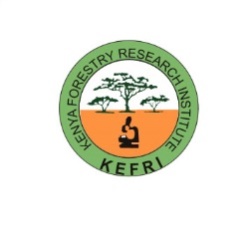 ASSET TRANSFER FORMDIVISION: _________________ STATION: ___________ SITE NO: ____________ LOCATION: ____________ASSET TRANSFERRED FROM: _________________________________________________________________DESIGNATION:  __________________________________________________________________SIGNATURE: ____________________________________ DATE: __________________________ASSET HELD BY…………………………………………………………………………………………….DESIGNATION:  __________________________________________________________________SIGNATURE: ____________________________________ DATE: __________________________FIXED ASSET ACCOUNTANT……………………………………………………………………………..ASSET NUMBERASSET DESCRIPTIONASSET CLASSIFICATIONQUANTITY HELDREMARKS